Β4. Σχέδιο Δράσης του Τμήματος - Θεματικός Κύκλος «Δημιουργώ και Καινοτομώ- Δημιουργική Σκέψη και Πρωτοβουλία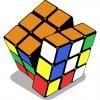 Θεματικός Κύκλος:Δημιουργώ και Καινοτομώ- Δημιουργική Σκέψη και ΠρωτοβουλίαΕπιμέρους Θεματικές Ενότητες/Υποενότητες:ΕπιχειρηματικότηταΤίτλος/τίτλοι προγραμμάτωνΟ δικός μας τίτλος: Πόσο δίκαιη είναι η σοκολάτα σου;Στόχοι Σχεδίου ΔράσηςΑναφορά σε:Α) δεξιότητες που πρόκειται να καλλιεργηθούνσύγχρονες δεξιότητες μάθησης: επικοινωνία, κριτική σκέψη, συνεργασία, δημιουργικότηταδεξιότητες ζωής: ενσυναίσθηση, πολιτειότητα, προσαρμοστικότητα, υπευθυνότητα, ψηφιακές δεξιότητες:  ασφαλής πλοήγηση στο διαδίκτυοδεξιότητες του νου: γνώση και κριτική κατανόηση του κόσμου Β) στόχους που θέτουμε ως προς τον θεματικό κύκλο και την (τις) επιμέρους θεματική (-κες) ενότητα (-τες)Ως προς τον Θεματικό κύκλο “Δημιουργώ και Καινοτομώ- Δημιουργική Σκέψη και Πρωτοβουλία ”, στόχος του σχεδίου είναι να βελτιωθεί η κατανόηση και η γνώση των μαθητών/τριων για την κοινωνική επιχειρηματικότητα και την καινοτομία, καλλιεργώντας παράλληλα τις βασικές δεξιότητες της ζωής, της μάθησης και του νου. Ειδικότερα, το σχέδιο με τίτλο “Πόσο δίκαιη είναι η σοκολάτα σου;”, το οποίο εντάσσεται στη θεματική υποενότητα “Επιχειρηματικότητα ”, έχει στόχο οι μαθητές/-τριες να μπορούν να αντιλαμβάνονται τη θέση και τις αγωνίες των μικρών καλλιεργητών σε απομακρυσμένα μέρη της γης, να κατανοούν τις γενεσιουργές αιτίες των προβλημάτων τους, και να συζητούν τους πιθανούς τρόπους βελτίωσης της κατάστασης τους.  Ειδικότερα, το σχέδιο έχει σκοπό να βοηθήσει τα παιδιά με διερευνητικές και συνεργατικές διδακτικές μεθόδους και τεχνικές, αρχικά, να εξετάσουν την αλυσίδα παραγωγής και κατανάλωσης της σοκολάτας, ενός δημοφιλούς προϊόντος, και να εξηγήσουν τη σύνδεσή τους με άλλους ανθρώπους στον κόσμο μέσω του Παγκόσμιου Εμπορίου. Στη συνέχεια, να εντοπίσουν διαδικασίες του Παγκόσμιου Εμπορίου που συνεισφέρουν στην αύξηση των ανισοτήτων μεταξύ ανεπτυγμένων και αναπτυσσόμενων χωρών και να γνωρίσουν τις εναλλακτικές μεθόδους του Δίκαιου Εμπορίου. Τέλος, να συνειδητοποιήσουν την «καταναλωτική τους δύναμη» και να συζητήσουν πώς αυτή μπορεί να συνεισφέρει στην βιώσιμη ανάπτυξη, ακολουθώντας πρακτικές και αρχές Δίκαιου Εμπορίου.Ο ρόλος του εκπαιδευτικού στο συγκεκριμένο πρόγραμμα είναι κυρίως συντονιστικός ώστε οι δραστηριότητες του να διαδέχονται η μία την άλλη ομαλά και μέσα σε προκαθορισμένα χρονικά πλαίσια.Γ) τους στόχους που επιπροσθέτως θέτουμε ή σε σύνδεση με το πρόγραμμα σπουδών των γνωστικών αντικειμένων (προαιρετικά)Το πρόγραμμα συνδέεται με τα μαθήματα της Γεωγραφίας, των Μαθηματικών, της Γλώσσας και της Πολιτικής και Κοινωνικής Αγωγής γι’ αυτό το λόγο, προτείνεται κατά την εφαρμογή του να αξιοποιηθούν διδακτικές ώρες πέρα εκείνων που σχετίζονται με τα εργαστηρίων δεξιοτήτων και να ενσωματωθεί στο ευρύτερο αναλυτικό πρόγραμμα της ΣΤ’ τάξης του Δημοτικού.Ακολουθία εργαστηρίωνΑκολουθία εργαστηρίωνΕργαστήριο 1Αναλυτική περιγραφή των δραστηριοτήτων που θα αναπτύξουμε με τους μαθητές/μαθήτριές μας αξιοποιώντας την ταυτότητα του εκάστοτε προγράμματος:Από πού είσαι σοκολάτα;Αρχικά, τα παιδιά παίζουν ένα παιχνίδι για να γνωρίσουν τη σχέση τους με τη σοκολάτα και διεξάγεται σύντομη συζήτηση για τις συνήθειές τους. Στη συνέχεια, συζητούν στην ολομέλεια τι γνωρίζουν για τη σοκολάτα με ερωτήματα όπως: «Ποια είναι η πρώτη ύλη που χρησιμοποιούμε για την παρασκευή σοκολάτας;» «Στην Ελλάδα έχουμε κακαόδεντρα;» «Σε ποιες χώρες ευδοκιμούν τα κακαόδεντρα;», κλπ. Κατόπιν, ο/η εκπαιδευτικός τους μοιράζει φύλλα εργασίας με πληροφορίες για τις χώρες-παραγωγούς κακάο και τις χώρες-καταναλωτές κακάο και ανά ομάδα αφού παρατηρήσουν τα σχετικά διαγράμματα που υπάρχουν στα φύλλα εργασίας, δημιουργούν ερωτήσεις που σχετίζονται με αυτά. Ανακοινώνονται στην ολομέλεια οι απαντήσεις των ομάδων και ελέγχεται η ορθότητα των απαντήσεων. Παράλληλα, οι μαθητές/-τριες εντοπίζουν στον παγκόσμιο χάρτη τις χώρες παραγωγής και τις χώρες κατανάλωσης και τοποθετούν επάνω τους ένα διακριτικό στοιχείο (π.χ. κόκκινη, πράσινη πινέζα) και καταλήγουν σε συμπεράσματα για τα σημεία παραγωγής και κατανάλωσης. Τέλος, τα παιδιά στις ομάδες τους απαντούν τις ερωτήσεις: «Γιατί το κακάο δεν καλλιεργείται εκεί που καταναλώνεται;», «Στην Ευρώπη ή στην Ελλάδα ευδοκιμούν τα κακαόδεντρα; ναι ή όχι και γιατί;» και αφού ανακοινώσουν τις απαντήσεις τους, ακολουθεί σχετική συζήτηση για τις κλιματολογικές συνθήκες που απαιτούνται για την καλλιέργεια κακαόδεντρων.Αναστοχασμός.Εργαστήριο 2Η ζωή μιας σοκολάταςΤα παιδιά θυμούνται από το προηγούμενο εργαστήριο το ταξίδι των κόκκων του κακάου από τις χώρες παραγωγής στις χώρες κατανάλωσης και γράφουν ανά ομάδα τα στάδια ζωής μιας σοκολάτας από το χωράφι ως τα χέρια του καταναλωτή, όπως τα φαντάζονται. Ο εκπαιδευτικός μοιράζει στη μία ομάδα φωτογραφίες και στην άλλη τις πληροφοριές/λεζάντες που τις συνοδεύουν. Τα παιδιά κινούνται στην τάξη και βρίσκουν το ταίρι τους, ώστε να ενώσουν κάθε φωτογραφία με την αντίστοιχη λεζάντα της. Κατόπιν, δημιουργούν σε χαρτόνι μια ιστοριογραμμή, τοποθετώντας τις φωτογραφίες και τις λεζάντες με τέτοιο τρόπο, ώστε να παρουσιάζονται τα στάδια ζωής μιας σοκολάτας σε λογική χρονική σειρά. Στη συνέχεια, παίρνουν καρτέλες με τις ειδικότητες/ιδιότητες ανθρώπων, οι οποίοι συμμετέχουν στην αλυσίδα παραγωγής και κατανάλωσης μιας σοκολάτας και τις τοποθετούν στο στάδιο ζωής που τους αντιστοιχεί. Αφού παρακολουθήσουν ένα βίντεο, που δημιούργησε η οργάνωση Fair Trade, με τίτλο «My fair trade adventure», συζητούν στην ολομέλεια: α) την ορθότητα της ιστοριογραμμής, και των αρχικών τους σκέψεων, κάνουν διορθώσεις αν χρειάζεται και αναρτούν την ιστοριογραμμή σε εμφανές μέρος της τάξης, β) τις διαφορές που παρατήρησαν στη διαδικασία επεξεργασίας των κόκκων του κακάο και γ) ότι τα εντυπωσίασε θετικά ή αρνητικά.Αναστοχασμός.Εργαστήριο 3Η σοκολάτα μας ενώνειΤα παιδιά στέκονται σε κύκλο και κάθε παιδί έχει έναν ρόλο, τον οποίο κρεμάει ή καρφιτσώνει μπροστά του ώστε να είναι ορατός από όλους. Ένα παιδί κρατά την άκρη ενός σπάγκου και δίνει το υπόλοιπο κουβάρι σε ένα άλλο παιδί από τον κύκλο που νομίζει ότι σχετίζεται (π.χ. ο καταναλωτής σοκολάτας κρατάει την άκρη του κουβαριού και δίνει το κουβάρι στον ιδιοκτήτη ψιλικατζίδικου) και εξηγεί γιατί σχετίζεται με αυτόν. Κατόπιν, το δεύτερο παιδί/ρόλος συνεχίζει κρατώντας ένα μέρος του σπάγκου, δίνει το κουβάρι σε άλλο παιδί/ρόλο και εξηγεί γιατί σχετίζεται με αυτό, το παιχνίδι συνεχίζεται, έως ότου και τα 8 παιδιά/ρόλοι να κρατούν ένα κομμάτι του σπάγκου και να δημιουργηθεί μια προσομοίωση ιστού αράχνης.  Ο/Η εκπαιδευτικός ενημερώνει ότι στις περιοχές που ευδοκιμεί το κακαόδεντρο λόγο της κλιματικής αλλαγής είχε ξηρασία και αναπτύχθηκαν αρρώστιες στα κακαόδεντρα και έτσι η παραγωγή κακάο μειώθηκε στο ελάχιστο. Ρωτά: «Ποιοι επηρεάζονται πρώτοι από την κατάσταση αυτή;» και ζητά από τους καλλιεργητές να κουνήσουν τον σπάγκο τους. Καθώς αυτοί κουνούν τον σπάγκο διαπιστώνουν ότι αυτός κινείται και στους υπόλοιπους. Τα παιδιά προτρέπονται να εξηγήσουν γιατί συμβαίνει αυτό. Αν υπάρχει χρόνος επαναλαμβάνεται η διαδικασία με άλλα 8 παιδιά, αλλά αυτή τη φορά η συνθήκη της προβληματικής συμβαίνει σε περιοχή κατανάλωσης π.χ. η Ευρωπαϊκή Ένωση βρίσκεται σε οικονομική κρίση και ζητά από τα μέλη κράτη της να αυξήσουν τους φόρους τους συγκεκριμένα, ορίζει το κακάο και τη σοκολάτα ως είδος πολυτελείας και αυξάνει το ΦΠΑ τους στον ανώτερο συντελεστή φορολογίας. «Ποιοι επηρεάζονται από αυτό; Γιατί; Ποιοι άλλοι θα επηρεαστούν στη συνέχεια;».Αναστοχασμός.Εργαστήριο 4Πόσο αξίζει ο κόπος τους;Τα παιδιά ενημερώνονται ότι το 2019, στην Ευρώπη παρήχθησαν 3,7 εκατομμύρια τόνοι σοκολάτας με έσοδα 53 δισεκατομμύρια ευρώ περίπου. Ψηφίζουν ανυψώνοντας χέρια αν οι καλλιεργητές που προμηθεύουν την Ευρώπη κακάο, σύμφωνα με τα μεγέθη του εμπορίου σοκολάτας, έχουν μια άνετη ή μία στερημένη ζωή και δικαιολογούν την άποψή τους. Στη συνέχεια, εργάζονται ανά ομάδες στο φύλλο εργασίας που τους μοιράζει ο εκπαιδευτικός και αναρτούν τα φύλλα εργασίας στον πίνακα της τάξης, παρουσιάζοντας τις απόψεις τους. Στην ολομέλεια γίνεται συγκριτική μελέτη των σχεδιαγραμμάτων και συζήτηση, ώστε να καταλήξουν σε κοινό συμπέρασμα για το ποσοστό που είναι δίκαιο για κάθε συμμετέχοντα στην αλυσίδα. Κατόπιν, παρακολουθούν τα πρώτα 1:43’ λεπτά του 2ου μέρους του βίντεο και συγκρίνουν την πραγματικότητα με όσα κατέγραψαν στο φύλλο εργασίας. Ακολουθεί στην ολομέλεια συζήτηση με θέμα: Είναι δίκαιη η πραγματικότητα; Δικαιολογήστε την άποψή σας; Τι προβλήματα αντιμετωπίζει ένας άνθρωπος όταν βρίσκεται σε κατάσταση φτώχειας; Ποια βασικά του δικαιώματα δεν εκπληρώνονται; Γιατί οι μικροί καλλιεργητές αφού είναι σκληρά εργαζόμενοι δεν καλύπτουν τις βασικές τους ανάγκες για μια αξιοπρεπή ζωή; Ποια προβλήματα άραγε αντιμετωπίζουν τα παιδιά των μικρών καλλιεργητών κακάο; Πώς θα νιώθατε αν βρισκόσασταν στη θέση τους; Τι θα λέγατε στους Ευρωπαίους καταναλωτές;Αναστοχασμός.Εργαστήριο 5Γνωρίζω το Δίκαιο ΕμπόριοΟ/Η εκπαιδευτικός γράφει στον πίνακα το νούμερο 863 εκατομμύρια και εξηγεί ότι τόσοι άνθρωποι ζουν σε ακραία φτώχεια. Συμπληρώνει ότι ένας τρόπος για να μειώσουμε τη φτώχεια στις αναπτυσσόμενες χώρες, είναι το Δίκαιο Εμπόριο. Τα παιδιά δηλώνουν τι ξέρουν ή τι φαντάζονται γι’ αυτό. Καταγράφονται λέξεις-κλειδιά. Ακολουθώντας την τεχνική ανάγνωσης «παζλ», τα παιδιά χωρίζονται σε ομάδες με τόσα μέλη, ώστε το κάθε μέλος να πάρει το φύλλο εργασίας και μια διαφορετική καρτέλα πληροφοριών, από τα υπόλοιπα μέλη, τις οποίες έχει προετοιμάσει ο/η εκπαιδευτικός. Για παράδειγμα: χωρίζονται σε ομάδες των τεσσάρων μελών· το 1ο παιδί έχει μια καρτέλα που εξηγεί τι είναι το Δίκαιο Εμπόριο, το 2ο μία καρτέλα που αναφέρει πότε ξεκίνησε και πώς αναπτύχθηκε, το 3ο μία καρτέλα για το σήμα/ετικέτα του και το 4ο παιδί μία καρτέλα με τις αρχές του Δίκαιου Εμπορίου. Τα παιδιά έχουν 15 λεπτά για να διαβάσουν και να εξοικειωθούν με τις πληροφορίες της καρτέλας τους. Στη συνέχεια, τα παιδιά με τις ίδιες καρτέλες φεύγουν από τις ομάδες τους και δημιουργούν νέες ομάδες, τις «Ομάδες Ειδικότητας». Εκεί συζητούν όσα διάβασαν με σκοπό να βεβαιωθούν ότι έχουν κατανοήσει σωστά τις πληροφορίες και να διευκρινίσουν «θολά» σημεία. Η διαδικασία διαρκεί άλλα 15 λεπτά. Τα παιδιά επιστρέφουν στην αρχική τους ομάδα «Βασική Ομάδα» και παρουσιάζουν με τη σειρά τις πληροφορίες τους για το Δίκαιο Εμπόριο, δέχονται ερωτήσεις από τα μέλη της ομάδας τους και παρέχουν διευκρινήσεις. Κατόπιν, παρακολουθούν το υπόλοιπο βίντεο «My fair trade adventure» (από το 1:44’ έως τέλος). Στην ολομέλεια συζητούν, συγκρίνουν όσα διάβασαν, όσα συζήτησαν και όσα περιγράφονται στο βίντεο και ελέγχουν την ορθότητα των αρχικών ιδεών. Καταλήγουν σε συμπεράσματα για το πώς μπορεί να βελτιωθεί η ζωή των μικρών καλλιεργητών στις αναπτυσσόμενές χώρες μέσω του Δίκαιου Εμπορίου.Αναστοχασμός.Εργαστήριο 6Δίκαιο Εμπόριο και 17 Παγκόσμιοι ΣτόχοιΤα παιδιά με ιδεοκαταιγισμό απαντούν στην ερώτηση: «Ποια είναι τα σημαντικότερα προβλήματα του πλανήτη;». Οι απαντήσεις καταγράφονται στον πίνακα και ομαδοποιούνται (π.χ. προβλήματα που αναφέρονται στην κοινωνία, προβλήματα που αναφέρονται στο περιβάλλον κ.ά.). Στην ολομέλεια παρουσιάζεται το βίντεο «Η Μαλάλα μιλά για τους 17 Παγκόσμιους Στόχους» των Ηνωμένων Εθνών. Ζητάμε από τα παιδιά καθώς προβάλλεται το βίντεο να σημειώνουν τα παγκόσμια προβλήματα στα οποία αναφέρεται. Στο τέλος της προβολής, τα παιδιά αναζητούν τα κοινά σημεία με τα προβλήματα που εντόπισαν στον ιδεοκαταιγισμό. Ανά δύο εργάζονται στο φύλλο εργασίας για 10 λεπτά· έπειτα ενώνονται με ένα άλλο ζευγάρι σχηματίζοντας τετραμελή ομάδα και συζητούν όσα έχουν καταγράψει, βρίσκουν ομοιότητες και διαφορές, σημεία που απαιτούν αποσαφήνιση και συμπληρώνουν την κοινή παρουσίασή τους. Κατόπιν, ενώνονται με μία ακόμη τετράδα, συζητούν τις ιδέες τους, βρίσκουν ομοιότητες και διαφορές και αποφασίζουν την κοινή τους παρουσίαση στην τάξη. Οι τελικές ομάδες παρουσιάζουν τις απόψεις τους και δέχονται ερωτήσεις. Στην ολομέλεια συζητούν ζητήματα όπως: «Είναι τελικά σημαντικό το Παγκόσμιο Εμπόριο να ακολουθεί αρχές Δίκαιου Εμπορίου;» «Γιατί;» «Ποιους τομείς της ανθρώπινης ζωής και του φυσικού περιβάλλοντος επηρεάζει αρνητικά το Παγκόσμιο Εμπόριο με τις πρακτικές που ακολουθεί ως σήμερα;» «Μπορεί το Παγκόσμιο Εμπόριο να αλλάξει μελλοντικά;» «Με ποιους τρόπους;».Αναστοχασμός.Εργαστήριο 7Η δύναμη του καταναλωτήΤα παιδιά παρακινούνται να στοχαστούν επί 1 λεπτό και να απαντήσουν, γράφοντας «Ναι» ή «Όχι» σε χαρτάκι «post it», στο ερώτημα: «Έχουμε δύναμη ως καταναλωτές;» Τα χαρτάκια αναρτώνται σε πίνακα ανακοινώσεων σε δύο στήλες για να εξαχθούν συμπεράσματα για το τι πιστεύει η πλειονότητα αυτών στην τάξη. Διεξάγεται μικρή έρευνα για την καταναλωτική δύναμη της τάξης σε προϊόντα σοκολάτας όπου κάθε παιδί καταγράφει τα στοιχεία του σε αναρτημένο πίνακα στην τάξη. Στην ολομέλεια ή στις ομάδες υπολογίζονται τα σύνολα στις στήλες του πίνακα και εξάγονται συμπεράσματα για τα χρήματα που καταναλώνει η τάξη στην αγορά σοκολατοειδών. (Επέκταση: Αν υπάρχει χρόνος η έρευνα μπορεί να υλοποιηθεί σε όλο το σχολείο καιτα παιδιά να σχεδιάσουν ερωτηματολόγιο, να συγκεντρώσουν και να επεξεργαστούν τα στοιχεία). Συζητούν στην ολομέλεια, ή στις ομάδες: «Τελικά έχουν δύναμη οι καταναλωτές;» «Τι θα συμβεί σε εταιρείες που ακολουθούν άδικες πρακτικές αν οι καταναλωτές αποφασίσουν να μην επιλέγουν τα προϊόντα τους;» Δημιουργούν νοητικό χάρτη στον πίνακα, σε χαρτί ή με ψηφιακό εργαλείο (π.χ. bubll us, miro, jamboard κλπ). Αν εργαστούν σε ομάδες παρουσιάζουν το χάρτη τους. Τέλος, δημιουργούν ανά ομάδα αφίσες με θέμα: «Δίκαιο Εμπόριο και η Δύναμη του Καταναλωτή» αφού προηγουμένως συζητήσουν για τα στοιχεία που πρέπει να περιλαμβάνει μία αφίσα. Στις ομάδες παίρνουν φωτοτυπημένες αφίσες άλλων παιδιών, τις παρατηρούν και τις αξιολογούν αιτιολογημένα σε φύλλο αξιολόγησης.Αναστοχασμός.Εργαστήριο 8Τα παιδιά ενημερώνονται ότι το πρόγραμμα έφτασε στο τέλος του και συμπληρώνουν το φύλλο εργασίας/αξιολόγησης, το οποίο μπορεί να προστεθεί στο portfolio του/της μαθητή/τριας. Κατόπιν, σε χαρτάκια post it διαφορετικών χρωμάτων γράφουν στο έναχρώμα (π.χ. πράσινο) τι τους άρεσε από το πρόγραμμα και στο άλλο (π.χ. κίτρινο) τι δεν τους άρεσε ή τι θα ήθελαν να γίνει διαφορετικά. Γίνεται συζήτηση για διευκρινίσεις και τρόπους βελτίωσης των αρνητικών σημείων. Τέλος, τα παιδιά συμπληρώνουν το φύλλο αυτο-αξιολόγησης.Προσαρμογές για τη συμμετοχή και την ένταξη όλων των μαθητών/τριώνΠεριγραφή (π.χ. δίνονται οδηγίες για τη διαφοροποίηση, δίνεται σε πολύγλωσση μορφή, προβλέπονται κατάλληλες προσαρμογές ή κατάλληλα προσαρμοσμένες δράσεις, αναφέρονται παραδείγματα προσαρμογών)Στο παρόν σχέδιο προτείνεται μια ποικιλία δραστηριοτήτων και οπτικοακουστικού υλικού, που βασίζονται σε ελκυστικά εκπαιδευτικά εργαλεία και σε διάφορους τύπους μάθησης (παιχνίδι, κολάζ, ψηφιακά εργαλεία, βιωματική, διερευνητική μάθηση κ.ά). Οι προτεινόμενες δράσεις απευθύνονται σε όλους τους/τις μαθητές/-τριες/τριες και είναι ιδιαίτερα κατάλληλες για μαθητές/-τριες/τριες με δυσκολίες και ιδιαίτερες εκπαιδευτικές ανάγκες. Σε αυτούς/αυτές επίσης θα δίνονται πολύ συγκεκριμένες οδηγίες, ενώ θα μπορούσαν να αναλάβουν συμμαθητές/-τριες/τριες μέσα στην υποομάδα τη διευκόλυνσή τους.Φορείς και άλλες συνεργασίες που θαεμπλουτίσουν το πρόγραμμά μαςΤελικά προϊόντα που παρήχθησαν από τους/τις μαθητές/τριες κατά τηδιάρκεια των εργαστηρίωνΌλες οι δραστηριότητες, το παραγόμενο υλικό και τα προϊόντα μαθητών/-τριών είναι αναρτημένα στην ιστοσελίδα του σχολείου, στην καρτέλα Εργαστήρια δεξιοτήτων.Εκπαιδευτικό υλικό καιεργαλεία που παρήχθησαν από τους/τις μαθητές/τριες κατά τη διάρκεια τωνεργαστηρίωνΌσον αφορά το εκπαιδευτικό υλικό, για τον σχεδιασμό των δραστηριοτήτων χρησιμοποιήθηκε το εξής: Εκπαιδευτικό υλικό του ΙΕΠ, βίντεο από το διαδίκτυο, και οι ιδέες της εκπαιδευτικού που εκπόνησε το συγκεκριμένο σχέδιο δράσης. Αξιολόγηση - Αναστοχασμός πάνω στην υλοποίησηΠεριγράφουμε τη μεθοδολογία με την οποία υποστηρίζει το πρόγραμμα την αξιολόγηση, με φύλλα από το προτεινόμενο υλικό, με άλλους τρόπους, δομημένη συζήτηση με τους μαθητές, εννοιολογικοί χάρτες αρχικοί -τελικοί , ...) και επισυνάπτουμε τα εργαλεία.Η αξιολόγηση του προγράμματος γίνεται μέσω στοχασμού της εκπαιδευτικού με τους/τις μαθητές/μαθήτριες, μέσω συζήτησης και με τον αναστοχασμό κάθε εργαστηρίου. Ο αναστοχασμός για κάθε εργαστήριο περιλαμβάνει ένα χαρτάκι (post it) ατομικό,  στο οποίο οι μαθητές/-τριες γράφουν με μια λέξη πως τους φάνηκε το εργαστήριο.  Επίσης, οι μαθητές/-τριες συμπληρώνουν ένα ερωτηματολόγιο αυτοαξιολόγησης, προκειμένου να αξιολογηθεί ο αντίκτυπος και η αποτελεσματικότητα των εργαστηρίων του  προγράμματος.Εκδηλώσεις διάχυσης και Συνολική αποτίμηση τηςυλοποίησης της υποδράσηςΚείμενο έως 100 λέξεις (με βάση την αξιολόγηση και τον αναστοχασμό) και σε μορφή λίστας.Εκδηλώσεις διάχυσης:Ανάρτηση των δραστηριοτήτων και των αποτελεσμάτων υλοποίησης του σχεδίου στην ιστοσελίδα του σχολείου. Ενημέρωση όλων των μαθητών/-τριών του σχολείου μας και της ευρύτερης εκπαιδευτικής κοινότητας  Συνολική αποτίμηση της υλοποίησης του προγράμματος: Επιτεύχθηκαν οι στόχοι που τέθηκαν από την αρχή υλοποίησης του προγράμματος και καλλιεργήθηκαν οι δεξιότητες που αναφέρονται στο Πεδίο «Στόχοι σχεδίου δράσης», όπως διαφάνηκε κατά την αξιολόγηση του προγράμματος.Στις δραστηριότητες συμμετείχαν όλοι οι μαθητές/μαθήτριες και αυτοί/αυτές με δυσκολίες και ιδιαίτερες εκπαιδευτικές ανάγκες.